For the beauty of the earth     Hymnal 1982 no. 416      Melody: Lucerna Laudoniae        7 7. 7 7. 7 7. 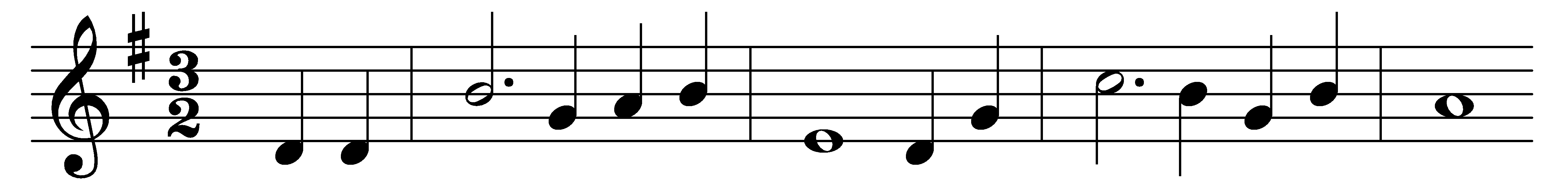 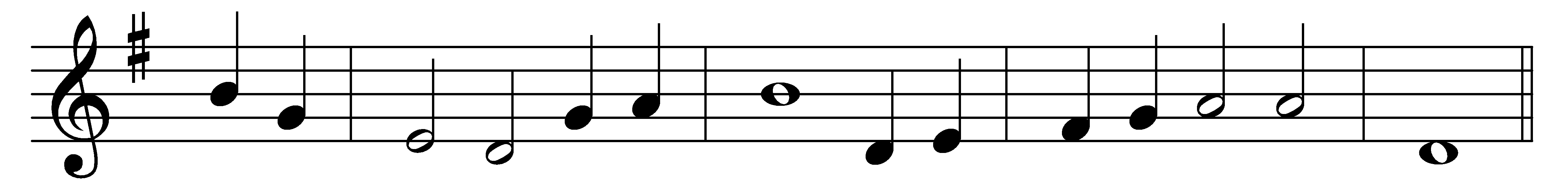 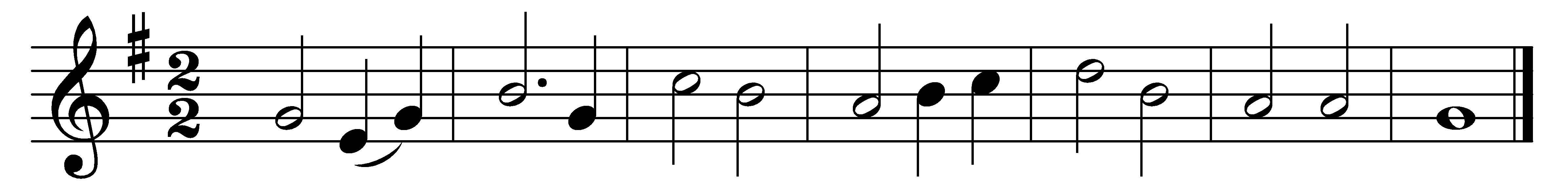 For the beauty of the earth,for the beauty of the skies,for the love which from our birthover and around us lies,(Refrain:) Christ our God, to thee we raisethis our hymn of grateful praise.For the beauty of each hourof the day and of the night,hill and vale, and tree and flower,sun and moon, and stars of light, (Refrain)For the joy of ear and eye,for the heart and mind’s delight,for the mystic harmonylinking sense to sound and sight, (Refrain)For the joy of human love,brother, sister, parent, child,friends on earth, and friends above,for all gentle thoughts and mild, (Refrain)For the Church which evermorelifteth holy hands above,offering up on every shorethy pure sacrifice of love, (Refrain)For each perfect gift of thineto the world so freely given,faith and hope and love divine,peace on earth and joy in heaven. (Refrain)Words: Foliott Sandford Pierpoint (1835-1917)Music: David Evans (1874-1948)